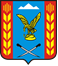 Управление образования администрации Предгорного муниципального округаСтавропольского края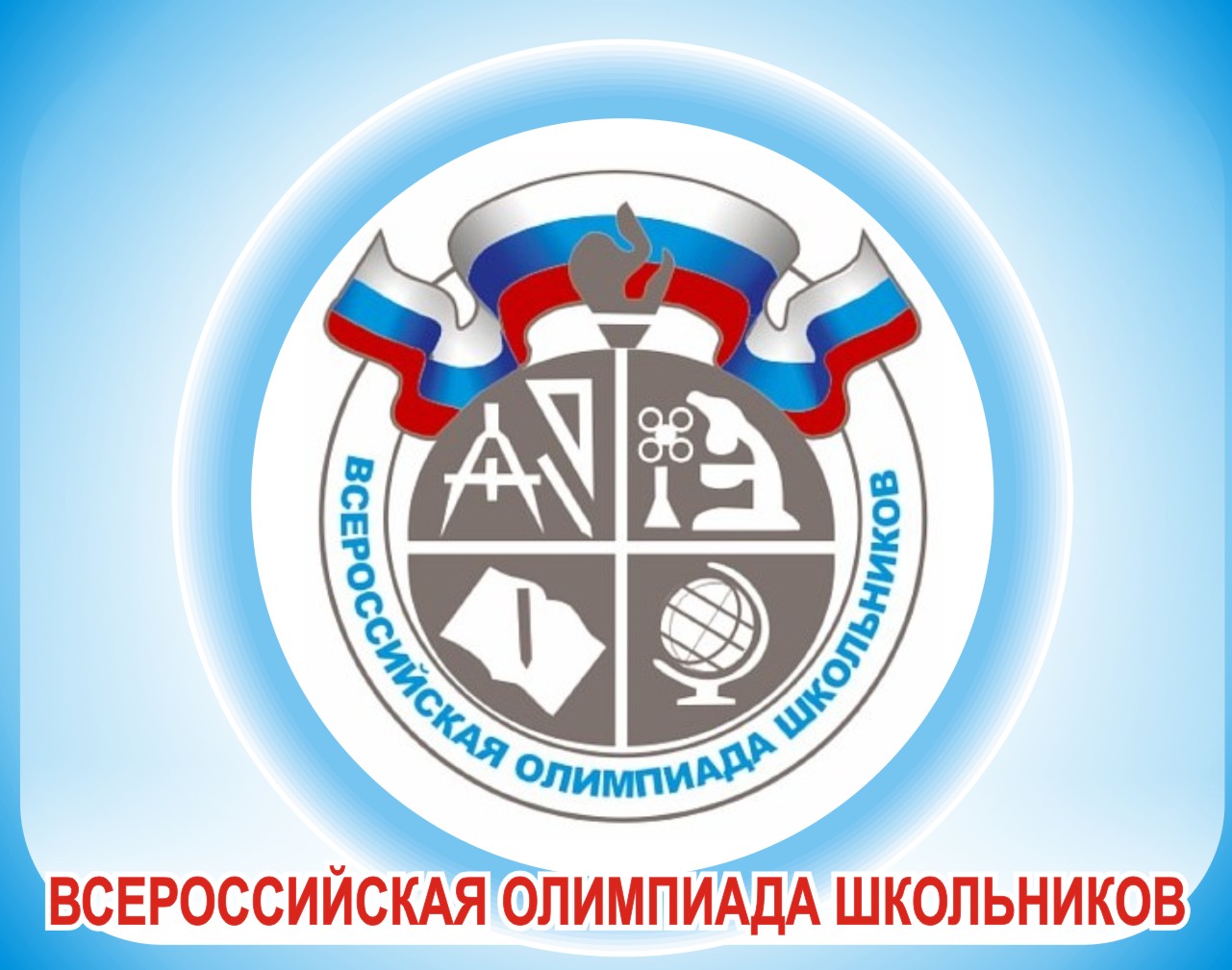 ПРОГРАММАпроведения муниципального этапа всероссийской олимпиады школьников07 ДЕКАБРЯ 2023 ГОДА – АСТРОНОМИЯ Место проведения: МБОУ ООШ № 65Ответственные за проведение олимпиады – Федорова Елена Юрьевна, главный специалист  МКУ «Методический центр»,тел. 8(87961) 5-12-51e-mail: rono_imdk@mail.ruОрганизационные мероприятияОрганизационные мероприятияОрганизационные мероприятия9:00 -9:30Совещание с организаторамиАудитория № 59:00 -9:30Регистрация участниковХолл школы9:30-9:50Открытие олимпиады.Инструктаж по проведению олимпиады для участников1 этаж10:00Начало олимпиады10:00 – 14:15Выполнение олимпиадных заданийАудитории№ 1,2,3,4, 1014:15-15:00Разбор, кодирование олимпиадных заданийКабинет заместителя директораРабота членов жюриРабота членов жюриРабота членов жюрис 15:00Работа членов жюри, подведение итоговМБОУ СОШ №65, каб. № 1Показ олимпиадных работ 07.12.2023Показ олимпиадных работ 07.12.2023Показ олимпиадных работ 07.12.202312:00АстрономияВ режиме онлайнОзнакомление участников олимпиады с результатамиОзнакомление участников олимпиады с результатамиОзнакомление участников олимпиады с результатамиНа сайте управления образования администрации Предгорного муниципального района Ставропольского края: http://predgorrono.nov.ru/?page_id=1017(раздел Всероссийская олимпиада школьников)На сайте управления образования администрации Предгорного муниципального района Ставропольского края: http://predgorrono.nov.ru/?page_id=1017(раздел Всероссийская олимпиада школьников)На сайте управления образования администрации Предгорного муниципального района Ставропольского края: http://predgorrono.nov.ru/?page_id=1017(раздел Всероссийская олимпиада школьников)07.12.23Предварительные протоколыСайт УО АПМО СК08.12.23Подача апелляции УО АПМО СК12.12.23Итоговые протоколыСайт УО АПМО СКОргкомитетКабинет директора1 этаж  Медицинское обслуживаниеМедицинский кабинет1 этаж